Муниципальное бюджетное общеобразовательное учреждение средняя общеобразовательная школа №3                                                   г.Дагестанские ОгниМастер – класс  РЫБКА ЖЕЛАНИЙнетрадиционная техника декорирования бумажными салфеткамиПЕЙП – АРТУчитель дополнительного образования                                                          Магомедова З.Ш09 .10.2018г.,Цель мастер – класса:-повышение педагогического мастерства участников мастер – класса в процессе активного общения по освоению новой техники пейп – арт.Задачи мастер класса:- познакомить с новой технологиейпейп-арт, раскрывающей творческий потенциал детей,  путем прямого и комментированного показа последовательности действий с активным участием педагогов;- развивать интерес к новым технологиям;- вызвать желание педагогов использовать технику пейп – арт в работе с дошкольниками.Оборудование и материалы: столы и стулья по количеству участников, мультимедийная презентация, салфетки бумажные, ножницы, спица, полотенце , емкость для воды, клей ПВА, заготовка с рисунком.План проведения мастер – класса:Вводная часть.Основная часть.Рефлексия.Ход мастер – класса1.Вводная частьВ условиях ФГОС дошкольного образования особую значимость приобретает развитие творческих способностей у детей.  Современному обществу необходимы творческие,  самостоятельные,  активные личности, с ярко выраженными индивидуальными качествами, умеющие творчески мыслить. Развитие творческих способностей детей является важнейшей задачей современного образования. Симулировать творческий потенциал детей, а значит развивать их творческие способности, помогают нетрадиционные художественные техники.Сегодня я хочу  познакомить вас с нетрадиционной техникой «Пейп – арт» (в переводе с английского означает «Бумажное искусство»). Первоначально эта техника называлась Салфеточная пластика». Технику «Пейп-арт» придумала в 2006 году Татьяна Сорокина, художник, дизайнер и руководитель студии литературного и изобразительного творчества «Акварель»   г. Николаев, Украина. Что же такое «пейп-арт»? Это техника декорирования бумажными салфетками, а точнее выполнение рисунка  нитью из салфеток.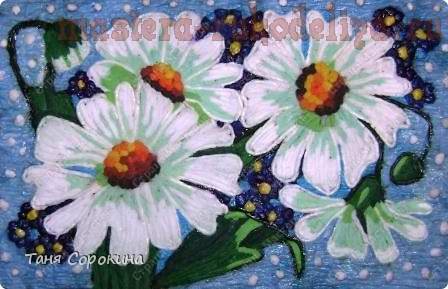 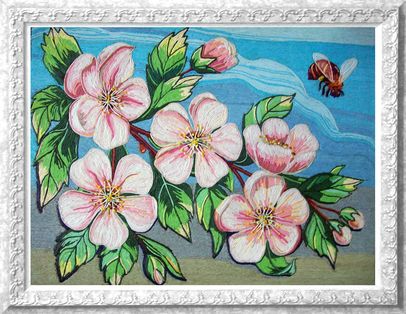 С помощью этой техники можно декорировать бутылки, шкатулки, упаковку для подарка, горшки для цветов, настенные тарелки. 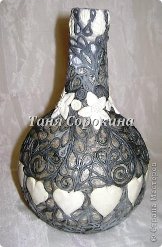 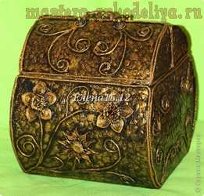 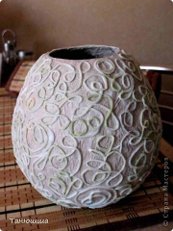 «Пейп-арт» хорошо сочетается с мозаикой, декоративными камнями, лепниной из пластики или соленого теста.  Это техника, имитирующая другие, более дорогостоящие техники изображения, например, такие как резьба, чеканка, ткачество.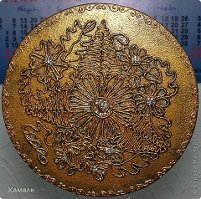 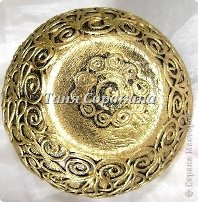 Техника проста в исполнении, так как изначально придумана для детей в студии, и работает на дешёвом и бросовом материале. Поэтому ее успешно  можно использовать в работе с дошкольниками, начиная со старшего возраста, развивая их и вовлекая в мир бумаги.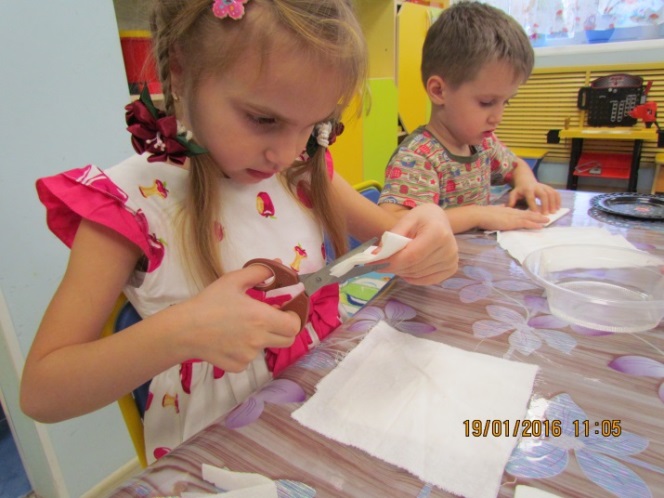 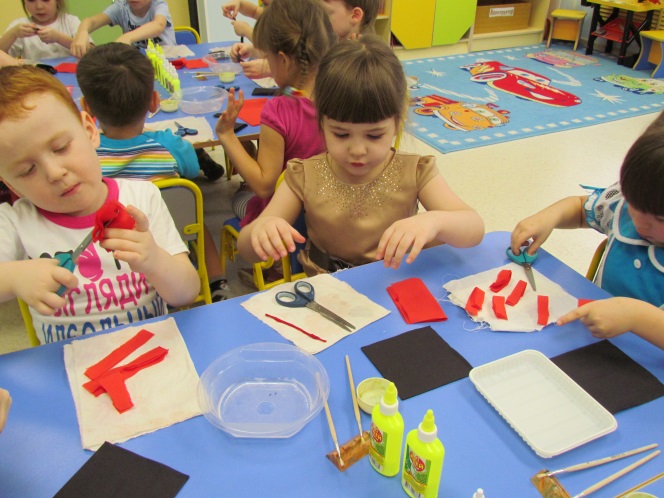 Работа с обычными столовыми салфетками просто завораживает детей.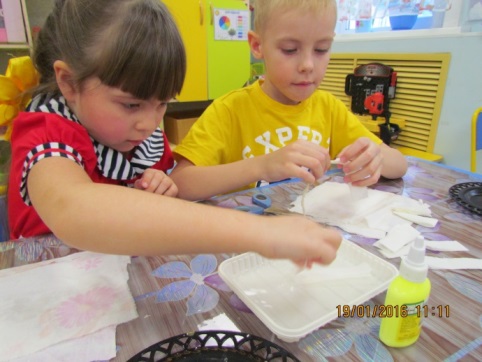 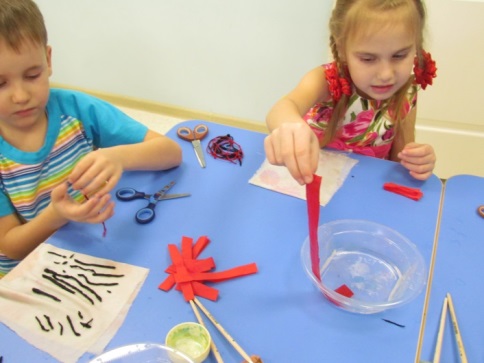 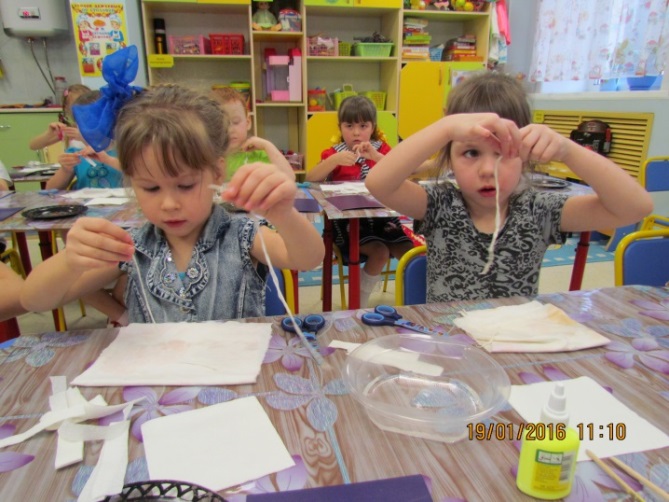 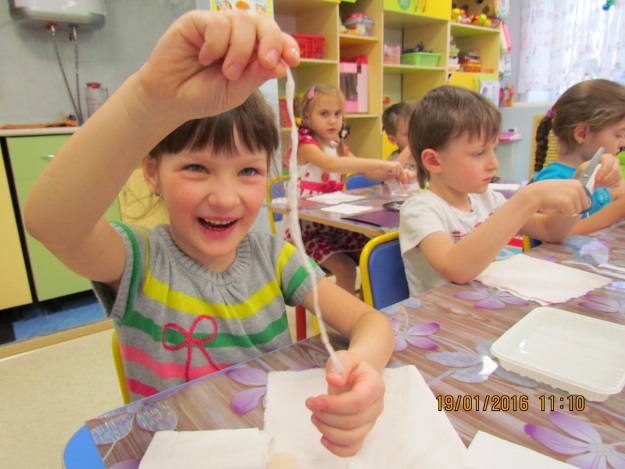 Это очень доступный, красочный материал, лёгкий в работе. Салфетки можно вырезать, их можно рвать, укладывать слоями, подбирать по цвету, раскрашивать красками, наклеивать и т. д. 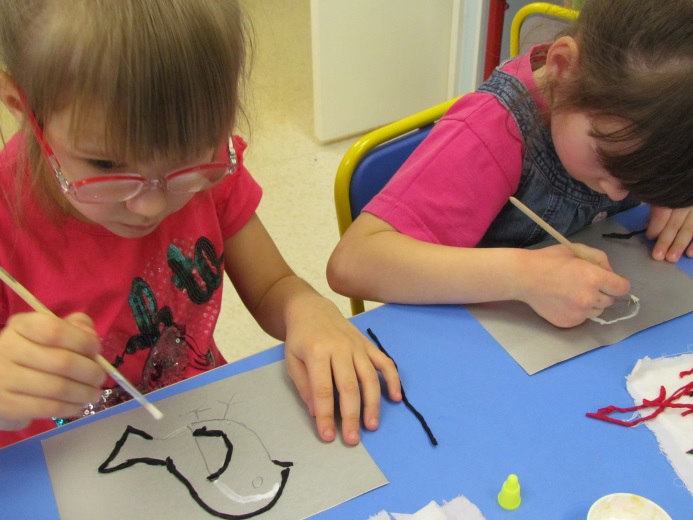 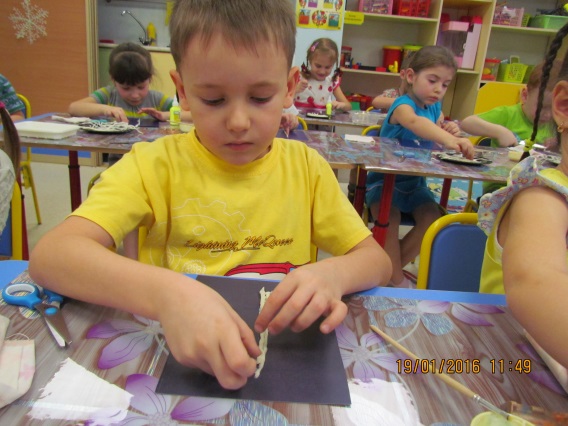 В процессе занятий декоративно-прикладного искусства у детей воспитываются и нравственно-волевые качества: потребность доводить начатое дело до конца, сосредоточенно и целенаправленно заниматься.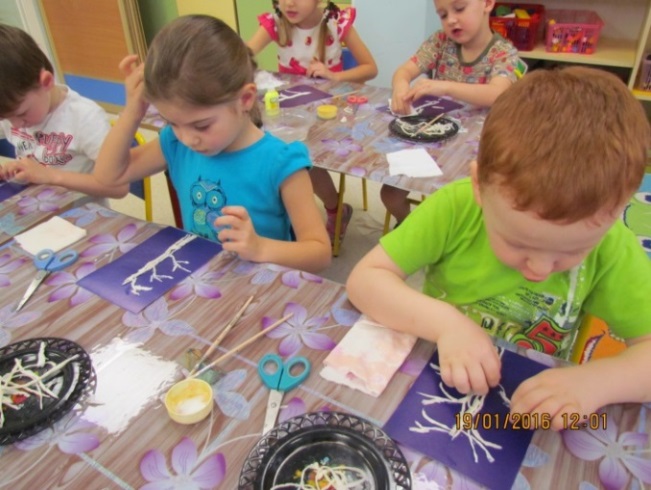 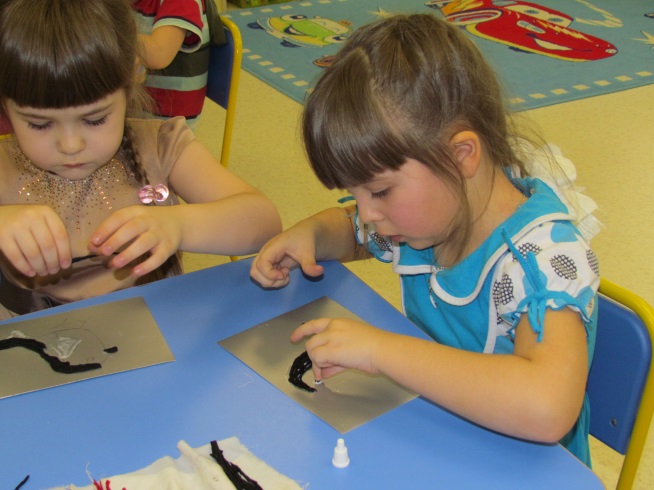 Также создание работ в технике «пейп-арт» позволяет:● Обучать простейшему сенсорному анализу;● Развивать мелкую моторику;● Обеспечивать правильное восприятие трудовых процессов;● Преодолевать неуверенность и страх перед незнакомым делом;● Развивать творческую активность.● Воспитывать бережное отношение  к предметам и игрушкам, как результатам труда: своего и взрослых;Начиная с простых работ,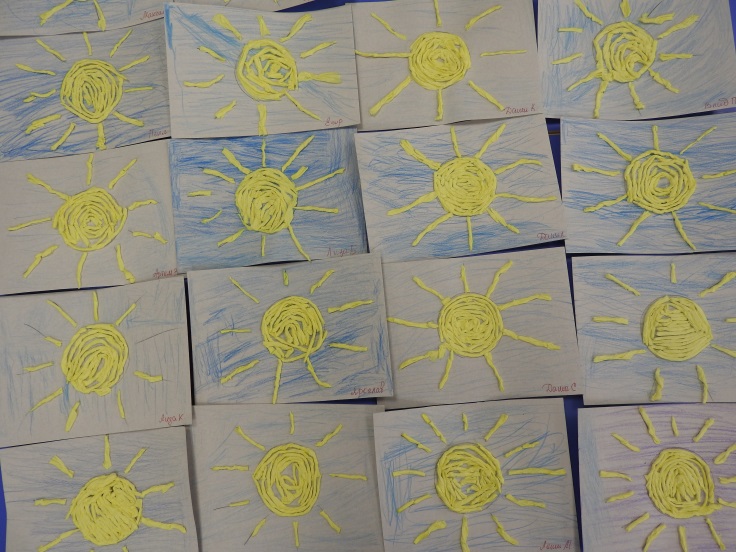 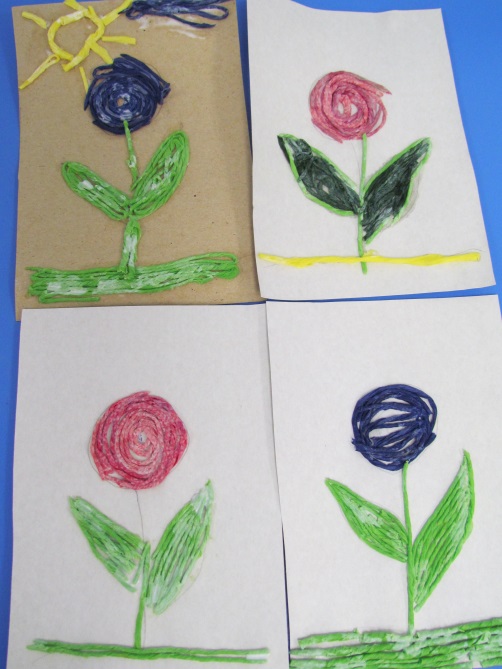 мы постепенно можем получить от детей шедевры, достойные восхищения.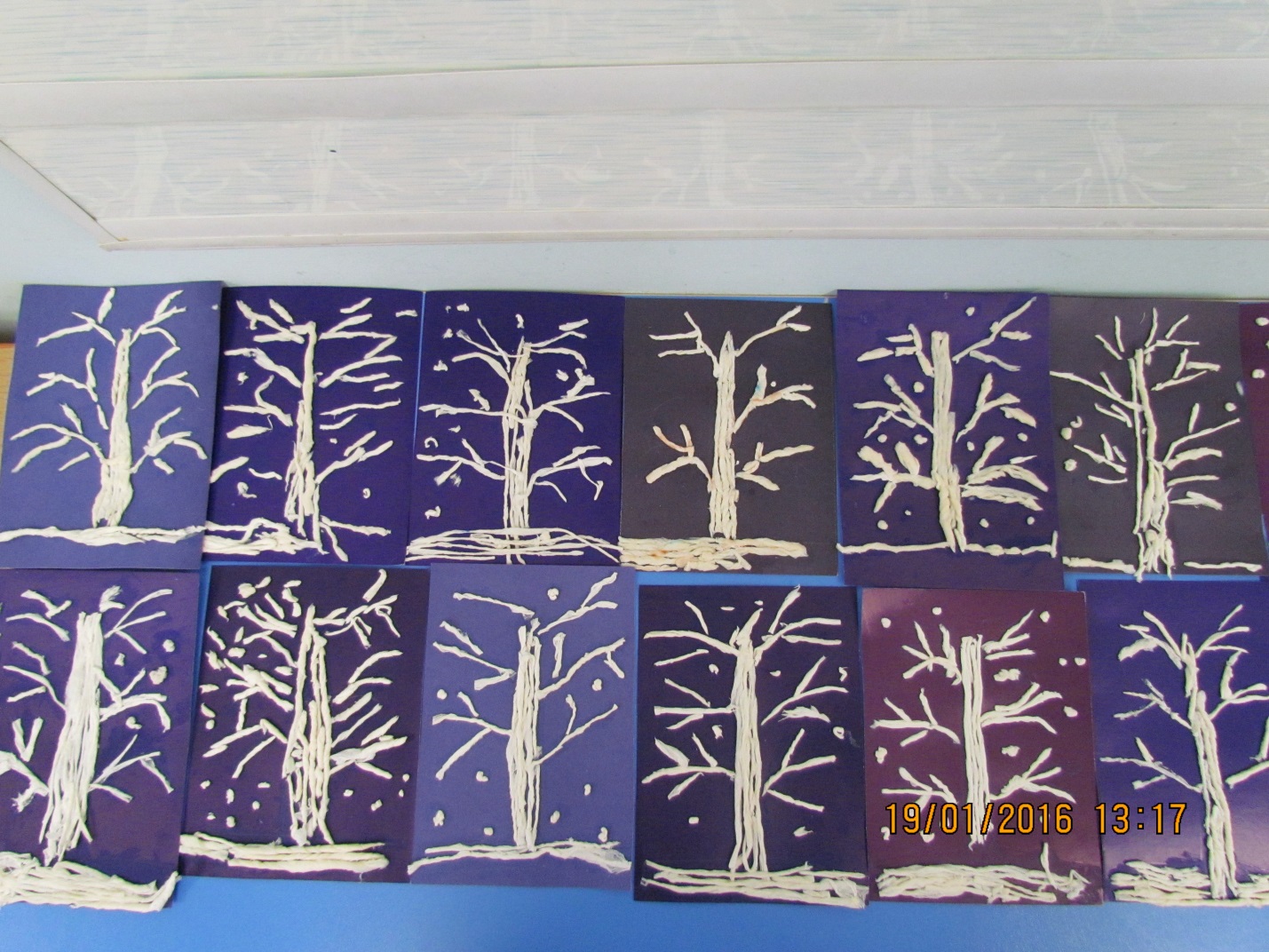 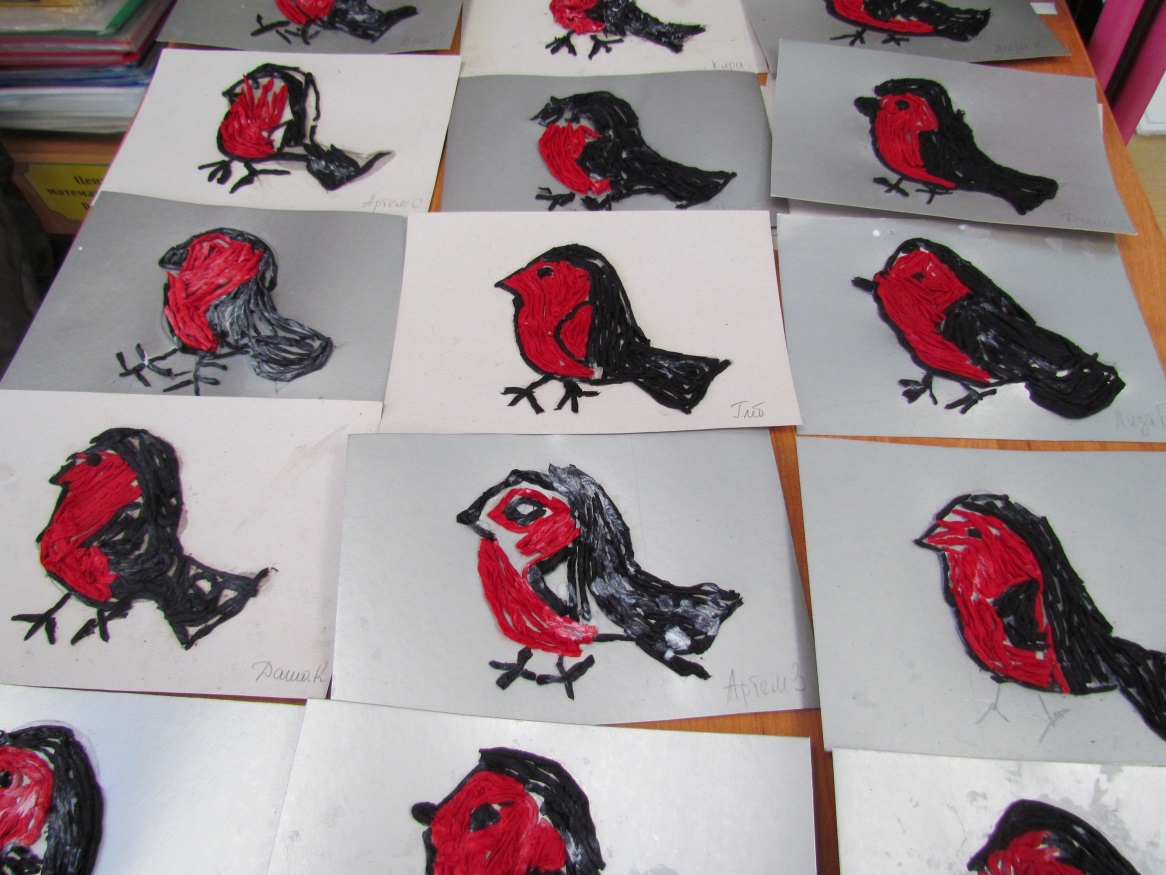  В процессе занятий техникой «Пейп – арт» рука малыша превращается в умелую руку мастера, умеющего не только творить чудеса из бумаги, но и готового к обучению в школе.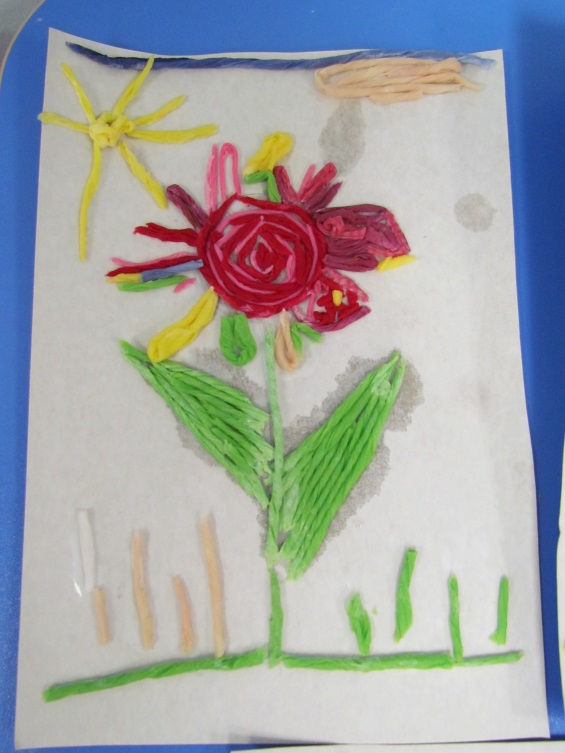 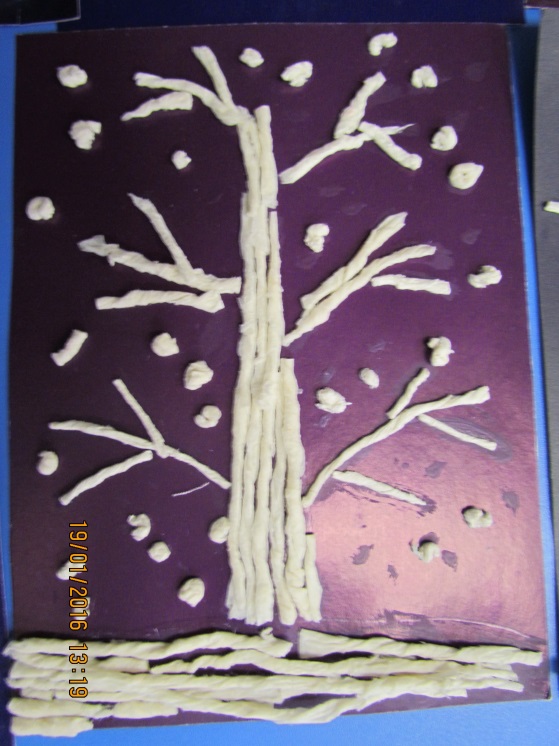 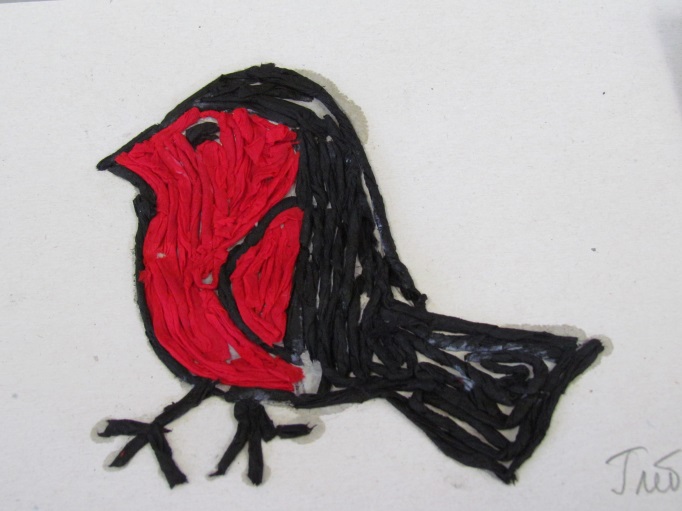 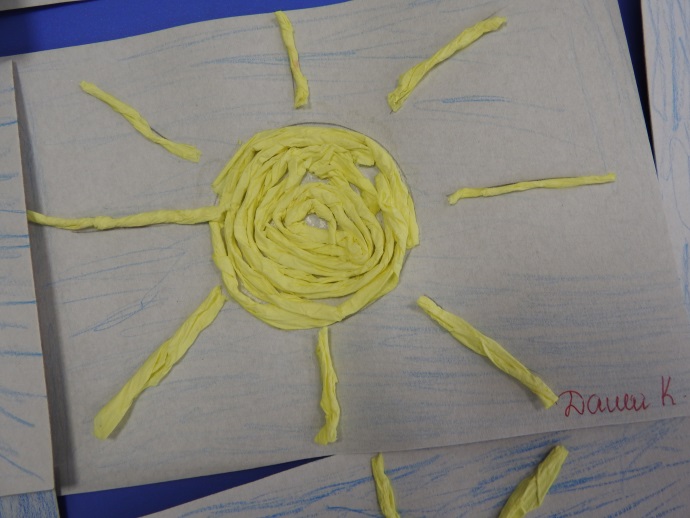 Основная часть:-Уважаемые коллеги! Сегодня мы с вами окунемся в волшебство техники пейп – арт. И поможет нам в этом – золотая рыбка.Для работы нам понадобится: салфетки бумажные, ножницы, спица или шпажка для укладки салфеточных жгутиков, полотенце,  емкость для воды, клей ПВА, заготовка с рисунком.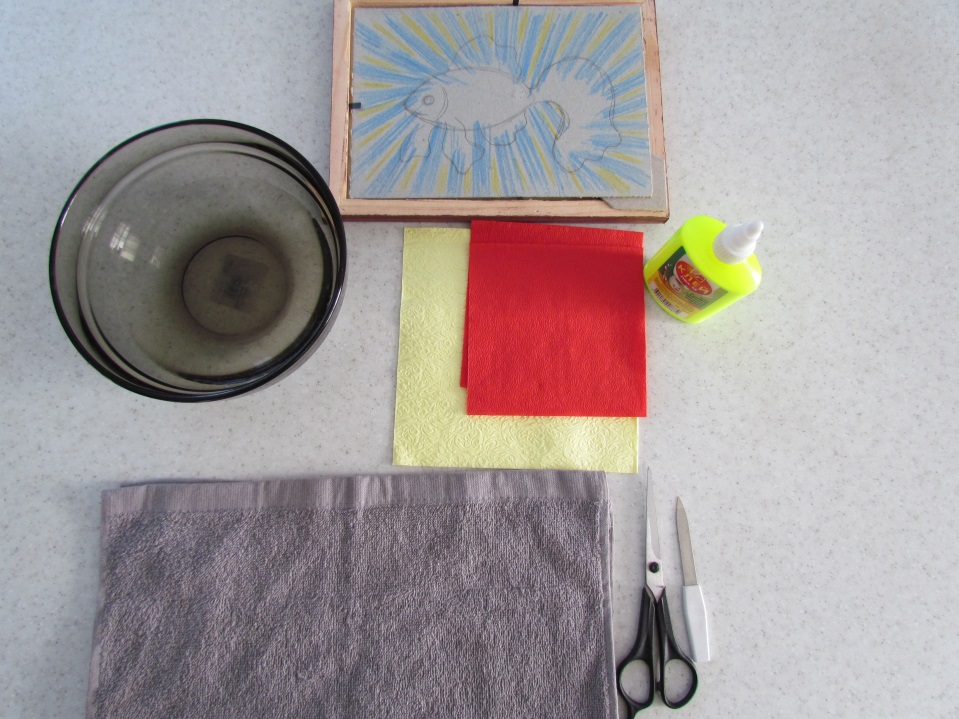 Складываем салфетку пополам и нарезаем на полоски шириной в 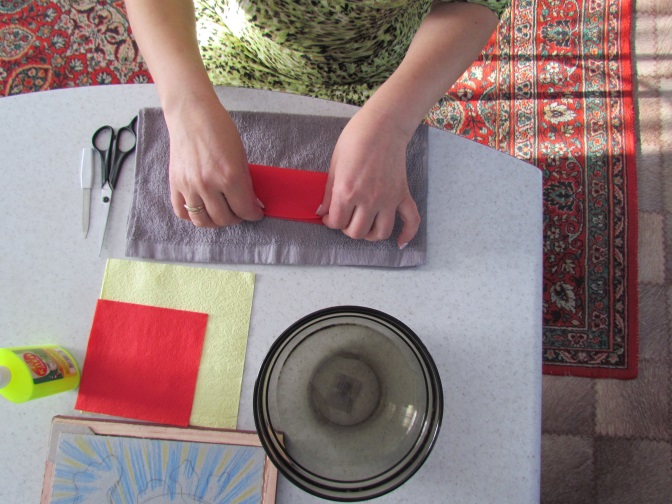 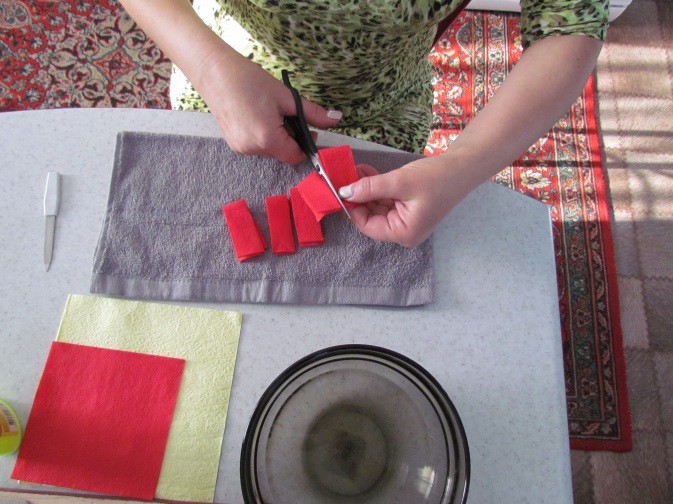 Полоски разбираем, в каждой должно остаться  два слоя. Держа полоску за один конец, опускаем в воду и сразу вынимаем. Не держите долго, размокнет.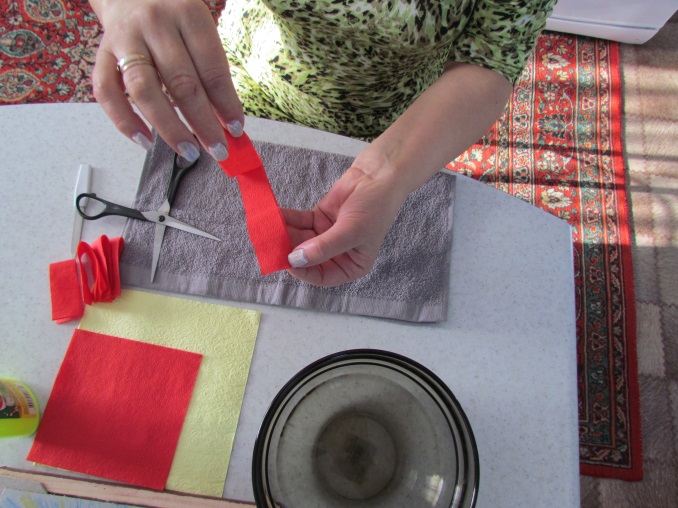 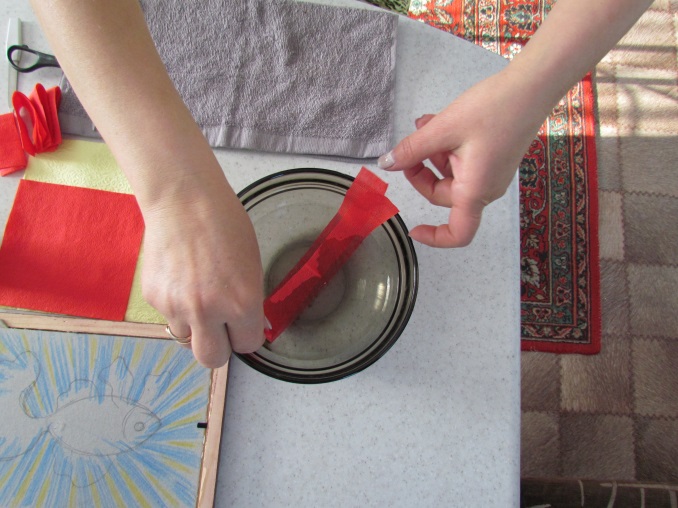 Раскладываем на полотенце, чтобы впиталась лишняя влага, затем скручиваем нити или жгутики.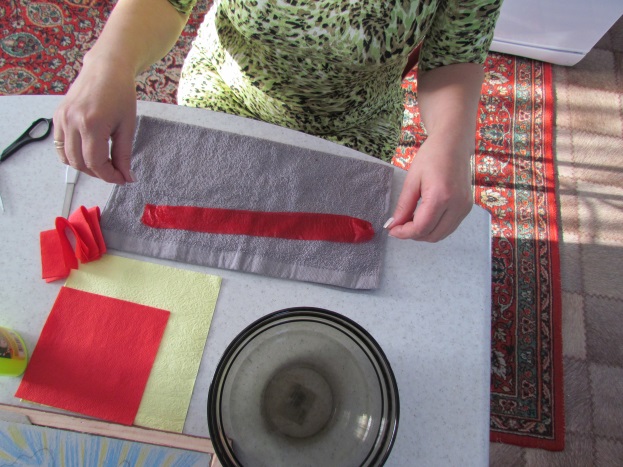 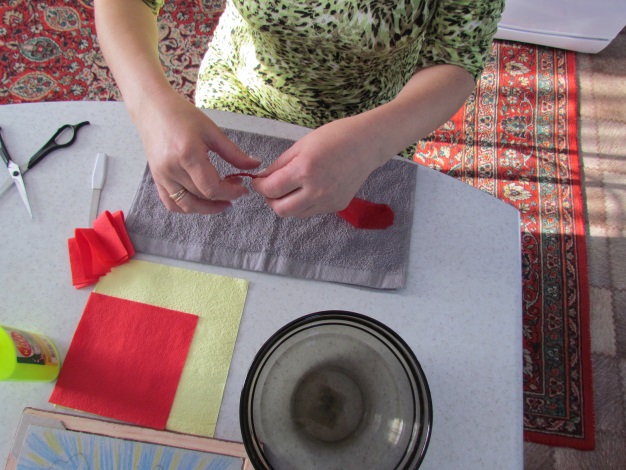 Когда нити готовы переходим к оформлению рисунка.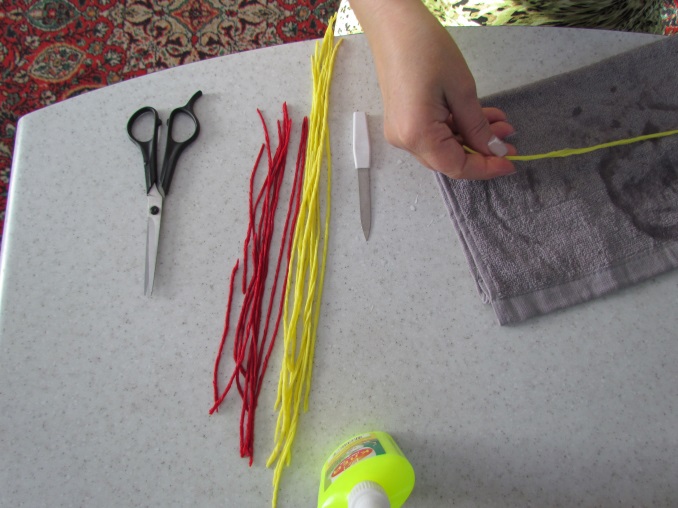 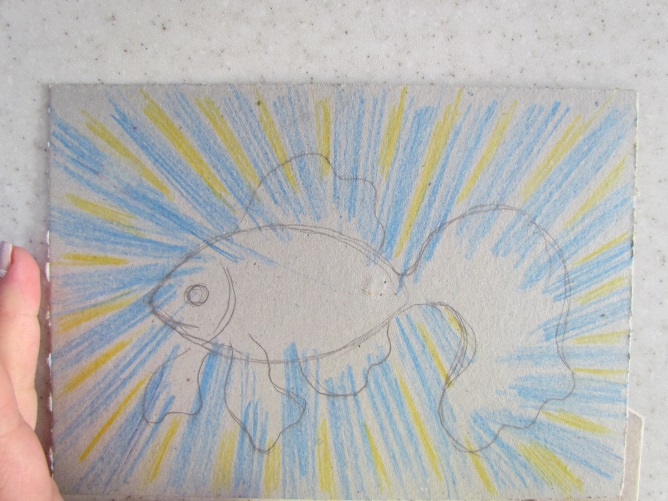 Смазываем контур рисунка клеем ПВА, затем выкладываем жгутиками, подправляя его пальцами или спицей.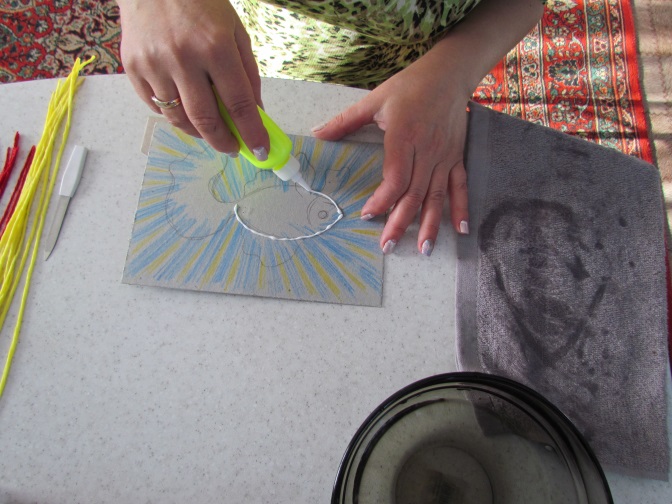 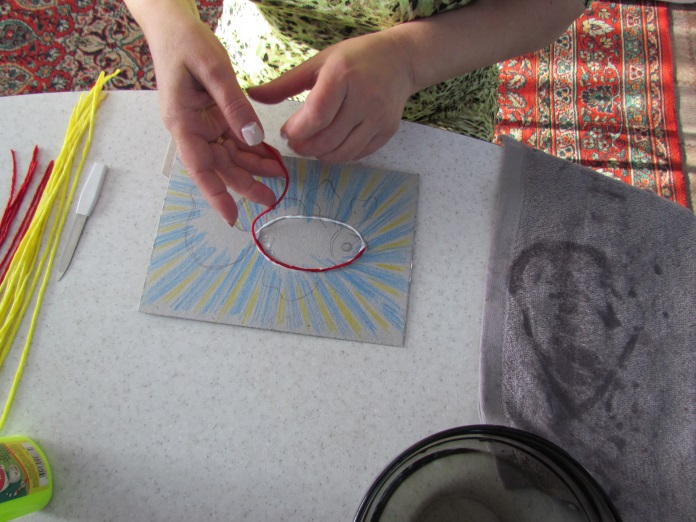 Лишнее обрезаем ножницами или обрываем.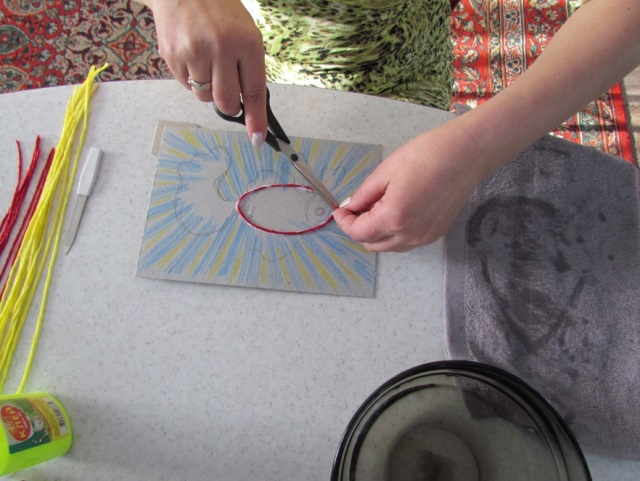 Когда контур готов, в целях экономии времени, внутри мы оформляем не жгутиками, а «жаткой» еще один способ в пейп-арте.Режем салфетку на небольшие кусочки, кусочек складываем вдвое, смачиваем водой и прикладываем его в нужное место, уже смазанное клеем. Спицей  собираем (жмём) салфетку. Смазываем клеем кусок картона вместе с наклеенным кусочком, прикладываем следующий внахлёст и снова сжимаем и так заполняем форму.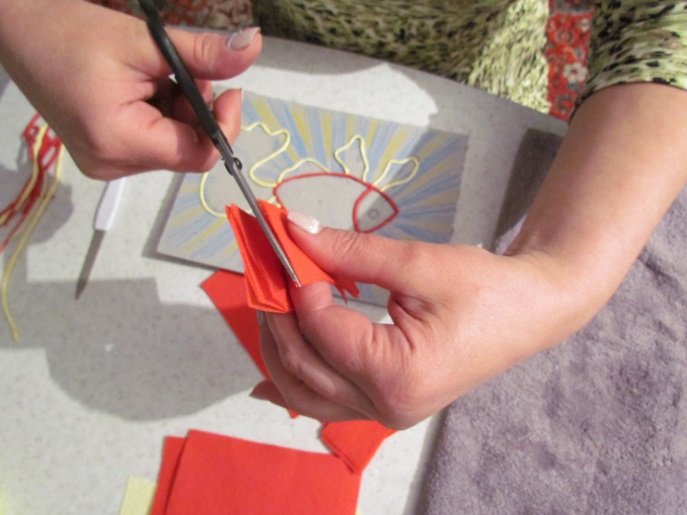 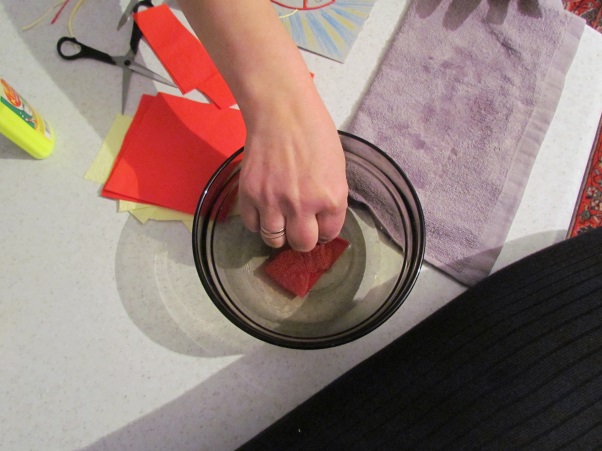 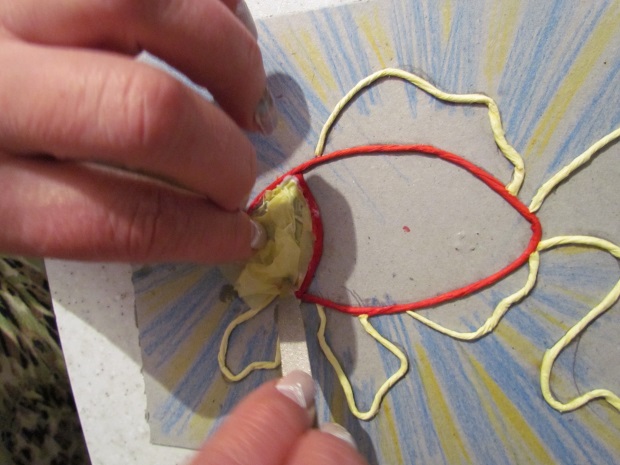 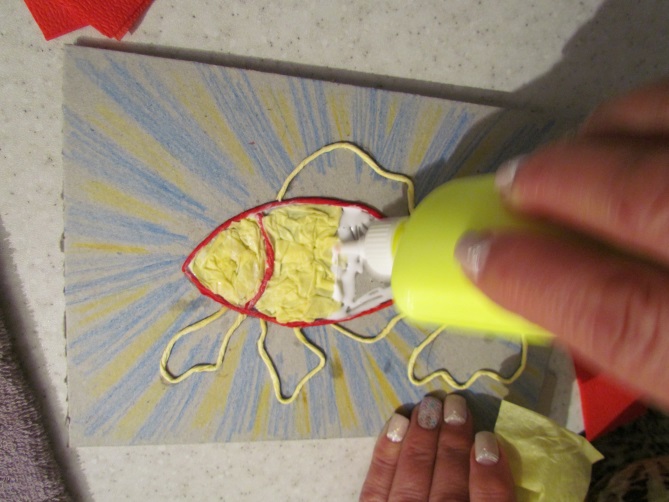 Старайтесь, чтобы рисунок жатки был в одну сторону.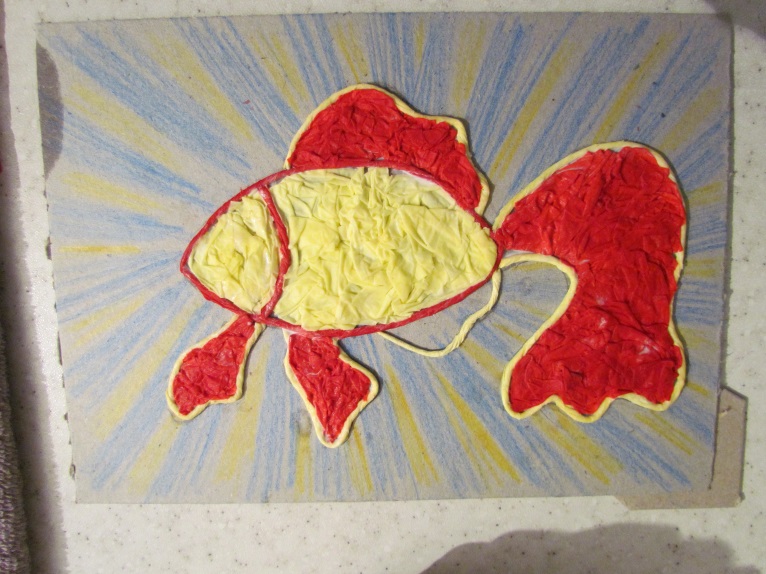 Я решила на одной работе показать вам три способа и следующий - это зерно (шарики). Им мы оформим глаз. Маленький кусочек отрываем от жгутика и скатываем в шарик.  Клеем.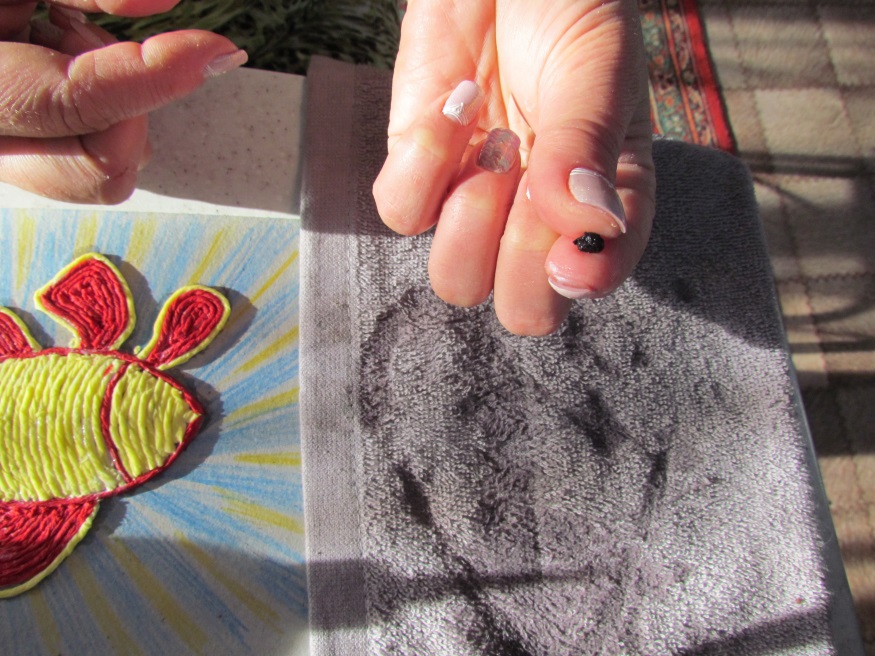 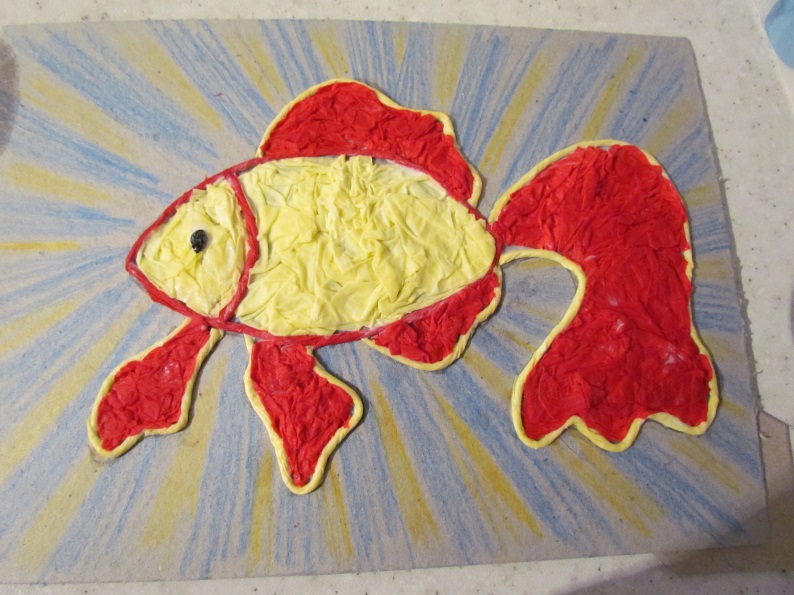 Наша рыбка готова.И исполнит рыбка, три моих желания…Стану я счастливой, в жизни навсегда…Обойдут по жизни, все меня ненастья…Станет талисманом рыбка для меня…Рефлексия:А сейчас, уважаемые коллеги, давайте подведем итог. Если вас заинтересовал  мастер-класс и вы хотели бы попробовать поработать с детьми в этой технике – поднимите обе руки вверхЕсли вам было не интересно, и техника вызвала затруднение – опустите голову внизЕсли у вас мастер-класс не вызвал никаких эмоций, т.е. вам  было безразлично – закройте глаза рукамиУ каждого человека внутри заложен творческий потенциал. Творчество отражает внутренний мир людей, их стремления, желания, переживания. В момент творчества человек наиболее полно и глубоко переживает себя как личность, осознает свою индивидуальность.Главной задачей педагога является умение заинтересовать детей, зажечь их сердца, развивать в них творческую активность, не навязывая собственных мнений и вкусов. Педагог должен пробудить в ребенке веру в его творческие способности, индивидуальность, неповторимость, веру в то, что творить добро и красоту- приносит людям радость.Спасибо за творческую работу. Всем хочется пожелать успехов в воспитании подрастающего поколения. Спасибо за внимание.